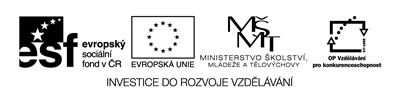 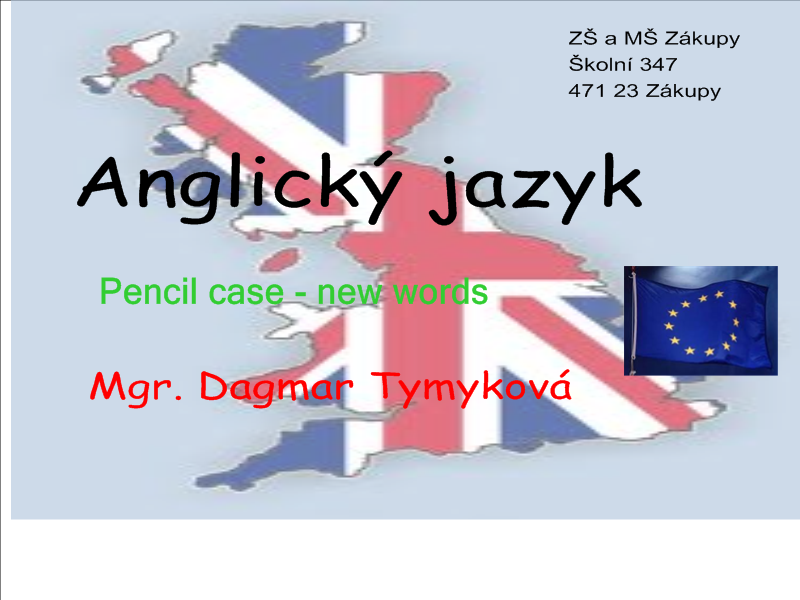 Anotace:Název:		Pencil caseCíl:		Seznámení s novými slovíčky daného tématuČasový nárok:	15 minutPomůcky:	Obrázky a jejich názvyMetodické pokyny:		Seznámení s novými slovíčky, jejich třídění obrázků a přiřazování k názvům.pencil casepencilpenrubberrullergluechairschoolbag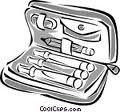 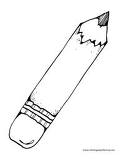 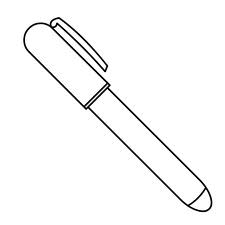 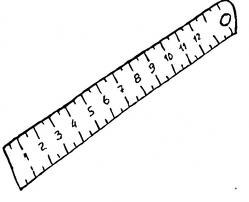 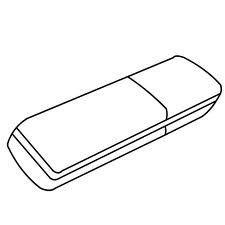 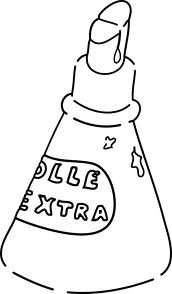 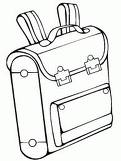 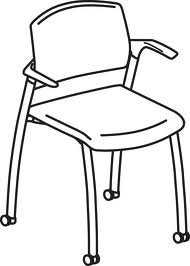 